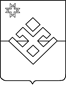 РЕШЕНИЕСовета депутатов муниципального образования «Бурановское»О внесении изменений в решение Совета депутатов муниципального образования «Бурановское» от 18 декабря 2020 года № 30-5-175«О бюджете муниципального образования «Бурановское»на 2021 год и на плановый период 2022 и 2023 годов»Принято Советом депутатов муниципальногообразования «Бурановское»  11 марта 2021 годаРуководствуясь Бюджетным Кодексом Российской Федерации, статьями 1 и 16 Положения «О бюджетном процессе в муниципальном образовании», Совет депутатов муниципального образования РЕШАЕТ:Внести в решение Совета депутатов от 18 декабря 2020 года № 30-5-175 «О бюджете муниципального образования «Бурановское» на 2021  год и плановый период 2022 и 2023 годов» следующие изменения:Пункт 1 и пункт 2 части 1 статьи 1 изложить в следующей редакции:«Утвердить основные характеристики бюджета муниципального образования «Бурановское» на 2020год:1) прогнозируемый общий объем доходов на 2021 год согласно классификации доходов бюджетов Российской Федерации в сумме 6109,7 тыс. рублей, в том числе объем межбюджетных трансфертов, получаемых из бюджета муниципального образования «Малопургинский район», в сумме 4711,7 тыс. рублей согласно приложению №1 к настоящему решению;2) общий объем расходов бюджета муниципального образования «Бурановское» в сумме 6159,7 тыс. рублей»;Изложить приложение № 1 «Прогнозируемый общий объем доходов на 2021 год согласно классификации доходов бюджетов Российской Федерации» к решению Совета депутатов муниципального образования «Бурановское» от 18 декабря 2020 года № 30-5-175 согласно приложению № 1 к настоящему решению.Изложить   приложение  №3 «Источники внутреннего финансирования дефицита бюджета муниципального образования "Бурановское" на 2021 год» к решению Совета депутатов муниципального образования «Бурановское » от 18 декабря 2020 года № 30-5-175 согласно приложению № 2 к настоящему решению.  Изложить   приложение  № 7 «Ведомственная структура расходов бюджета     муниципального образования «Бурановское» Малопургинского района на 2021 год» к решению Совета депутатов муниципального образования «Бурановское» от 18 декабря 2020 года № 30-5-175 согласно приложению № 3 к настоящему решению.Изложить приложение № 9 «Распределение бюджетных ассигнований по разделам, подразделам, целевым статьям, группам (группам и подгруппам) видов расходов классификации расходов бюджета муниципального образования «Бурановское» на 2021 год» к решению Совета депутатов муниципального образования «Бурановское» от 18 декабря 2020 года № 30-5-175 согласно приложению № 4 к настоящему решению.Обнародовать настоящее решение в порядке, предусмотренном п.9 ст.41 Устава муниципального образования «Бурановское» путём размещения его копий в помещении администрации муниципального образования на специально оборудованных местах, обеспечивающих возможность ознакомления с ними граждан и разместить на официальном сайте муниципального образования «Малопургинский район».Глава муниципального образования«Бурановское»                                                                            Н. В. Девятовас. Яган-Докьяот 11 марта 2021 года№ 31-6-184ПОЯСНИТЕЛЬНАЯ ЗАПИСКАк проекту решения Совета депутатов муниципального образования«Бурановское»«О внесении изменений в решение Совета депутатов муниципального образования «Бурановское» от 18 декабря 2020 года № 30-5-175«О бюджете муниципального образования «Бурановское»на 2021 год и плановый период 2022 и 2023 годов».Утверждённый бюджет на 2021 год составил  по доходам  и расходам 6010,6  тыс. рублей.С учётом вносимых изменений бюджет муниципального образования «Бурановское» составит по доходам 6109,7  тыс. рублей  и расходам  6159,7 тыс. рублей.Основанием внесения изменений является:Увеличение  доходной части бюджета на 99,1  тыс. рублей .Увеличилась  расходная  часть на 149,1 тыс. рублей:- по подразделу  0503 «благоустройство» на 107,2  тыс. рублей на мероприятия по восстановлению, ремонту, реставрации и благоустройству воинских захоронений  , на формирование современной городской среды на территории муниципального образования уменьшилась  в сумме 8,1 тыс. рублей, на 50 тыс. рублей увеличились расходы на софинансирование проекта инициативного бюджетирования за счет остатка средств на счете на 01.01.2021.Начальник Управления финансов                            Р.Р.МинагуловаНачальник бюджетного отдела                                 С.А.Кузнецов